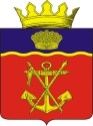 АДМИНИСТРАЦИЯКАЛАЧЕВСКОГО МУНИЦИПАЛЬНОГО РАЙОНАВОЛГОГРАДСКОЙ ОБЛАСТИП О С Т А Н О В Л Е Н И Еот «18»   августа   2021 г. № 978    О внесении изменений в постановление администрации Калачевского муниципального района Волгоградской области от 20 июня 2019г. № 558 «Об организации питания обучающихся (1-11 классов) в муниципальных общеобразовательных организациях Калачевского муниципального района Волгоградской области»        В соответствии с требованиями п.7 статьи 79 Федерального закона от 29.12.2012 N 273-ФЗ "Об образовании в Российской Федерации» и в связи с увеличением цен на продукты питания и с целью недопущения ухудшения качества питания обучающихся с ограниченными возможностями здоровья и детей-инвалидов, администрация Калачевского муниципального района Волгоградской области п о с т а н о в л я е т: В Порядок обеспечения бесплатным двухразовым горячим питанием обучающихся с ограниченными возможностями здоровья и детей-инвалидов в муниципальных общеобразовательных организациях Калачевского муниципального района Волгоградской области, утвержденный постановлением администрации Калачевского муниципального района Волгоградской области от 20 июня 2019г. № 558 «Об организации питания обучающихся (1-11 классов) в муниципальных общеобразовательных организациях Калачевского муниципального района Волгоградской области»  внести следующие изменения и дополнения:пункт 3.1 изложить в новой редакции: «3.1 Обучающиеся с ОВЗ и дети – инвалиды обеспечиваются бесплатным двухразовым горячим питанием в течение учебного года при очной форме обучения в дни фактического посещения ими общеобразовательной организации:- обеспечение    обучающихся  по очной форме обучения, признанных лицами с ОВЗ и детьми-инвалидами, одновременно   являющимися   получателями мер социальной поддержки,  предусмотренной  статьей  46 Социального  кодекса Волгоградской области, предоставляется на каждый учебный день в среднем, в размере 103,02 рублей (в том числе  за счет средств областного бюджета Волгоградской области 55,07 руб. и из бюджета Калачевского муниципального района 47,95руб.) - в случае если обучающийся с ОВЗ и дети-инвалиды, не относятся  ни к одной из категорий указанных в части 2 статьи 46 Социального кодекса Волгоградской области, обучающийся обеспечивается  двухразовым питанием в размере 103,02 рублей за   счет средств Калачевского муниципального района.2.Настоящее постановление вступает в силу с 01 сентября 2021г. подлежит официальному опубликованию.3. Контроль исполнения настоящего постановления возложить на заместителя главы Калачевского муниципального района А.Н. Прохорова.Глава Калачевского муниципального района                                                                 С.А.Тюрин